Приложение 2Своевременно узнавать о задолженности можно по СМС или электронной почте 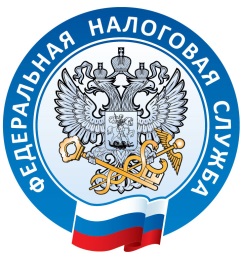 Налогоплательщики могут оперативно получать информацию о выполнении налоговых обязательств по электронной почте или в смс-сообщениях.Для этого достаточно направить согласие на информирование о наличии задолженности по форме, утвержденной приказом ФНС России от 06.07.2020 № ЕД-7-8/423@.Согласие можно представить в налоговую инспекцию через Личный кабинет налогоплательщика на сайте ФНС России, принести в налоговую инспекцию лично, через представителя, направить по почте заказным письмом, передать в электронной форме по ТКС.Такой формат информирования позволяет налогоплательщику своевременно отслеживать текущее состояние расчетов по уплате обязательных платежей и не допускать начисления пеней. Преимуществом смс- и e-mail-информирования также является актуальность сведений. Сервис представляет достоверные данные на текущую дату.Рассылка сообщений о задолженности осуществляется не чаще раза в квартал. Налогоплательщик может в любой момент отказаться от услуги, направив соответствующее заявление. Вся полезная информация по реализации механизма оповещения о задолженности, а также о способах ее погашения собрана на специализированной странице сайта ФНС России «Информирование о задолженности» (nalog.gov.ru/info_dolg/). 